   Aa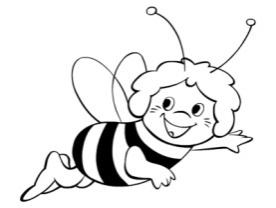 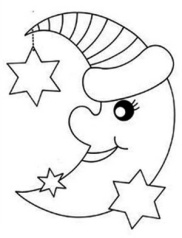 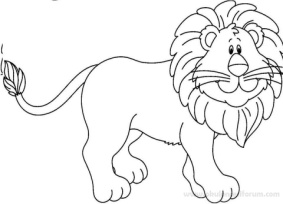 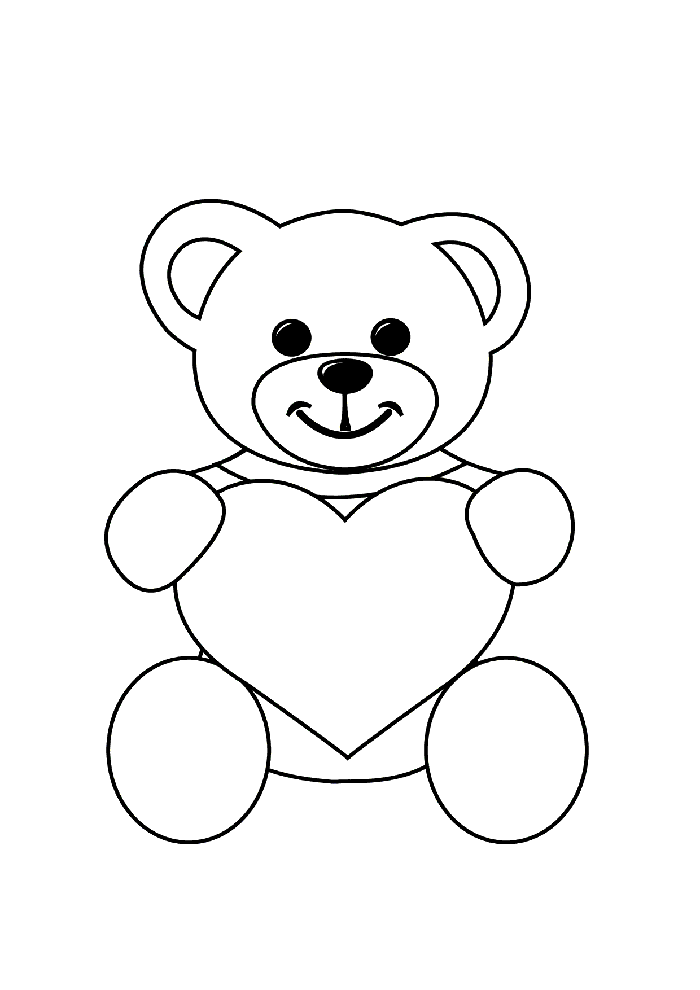 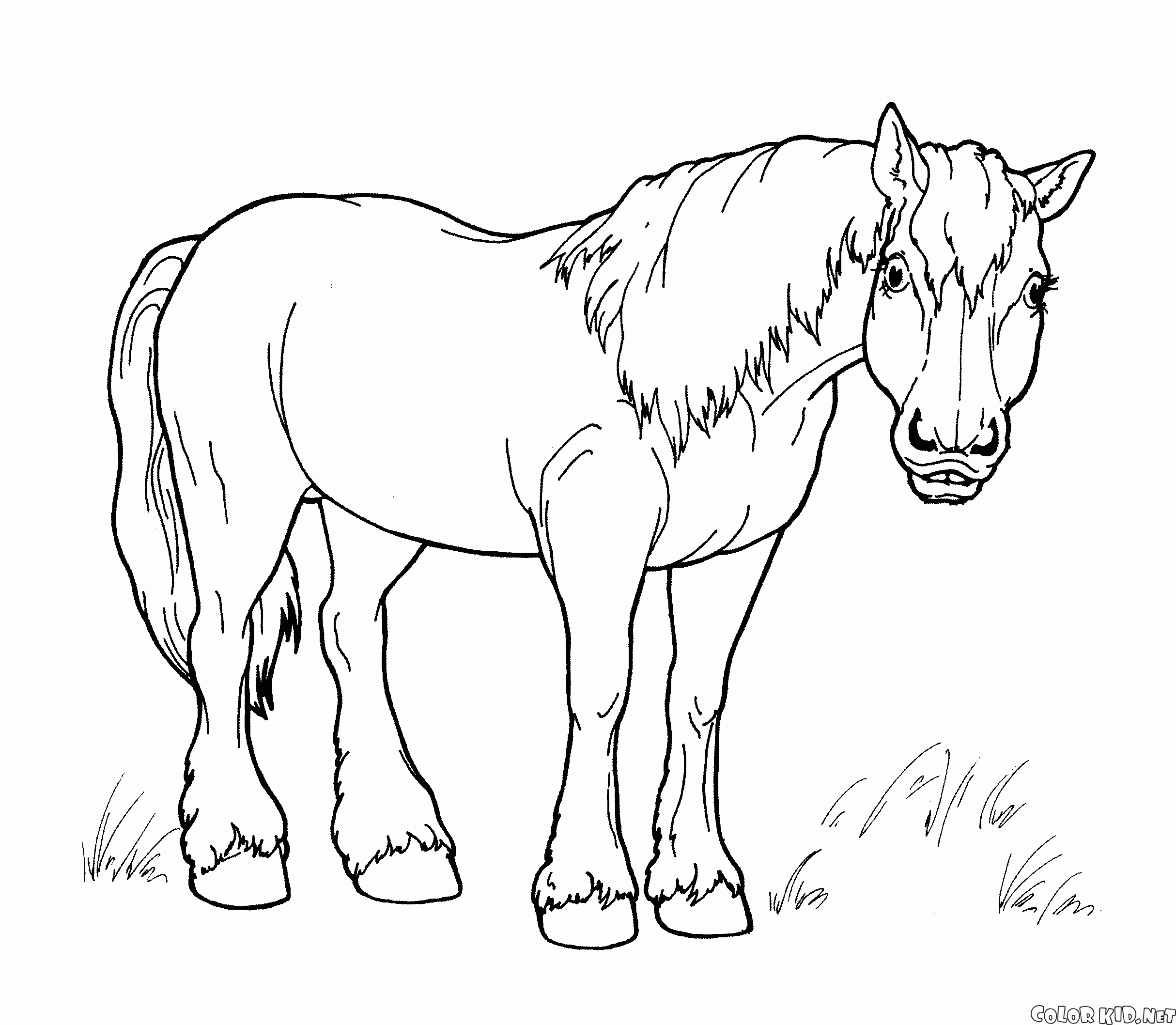 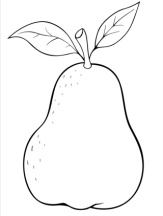 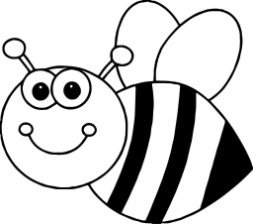    Aa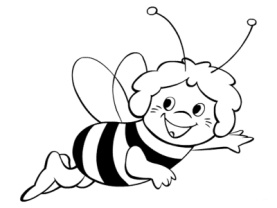    Aa   Aa